April 20th – April 24th20204th Class - Ms. McBreartyIf there is a device (laptop, tablet, etc.) available to you at home, type any of the below work that you can and send it to me. If not, continue to complete the work in your copies. Don’t forget to send me pictures of your lovely Artwork!MondayEnglish:My Read at Home: Page 99 – Read and answer questions in your copySpelling Workbook: Unit 14. Learn 4 spellings (L.S.C.W.C) and do Q. 1 & 2 Word List - Dictionary work and sentences: Look up the meaning of the word and then put it into a sentence.endlessbustlestenchconcentratedconjureflutterHave a go at playing the dice game with your siblings or parents, using the word list words (see handouts for this week)Let’s Go: Tyke to the Rescue - Read pages 206 - 209Handwriting: Page 54Maths:Mental Maths: Monday Week 28Tables Book: Monday Week 26Tables: Practice your 3’s and 6’s. Play a game of Fizz/Buzz with a sibling/parent.Planet Maths: Topic 25 Operations (complete work in copy)Warm up exercise: Number Squares https://content.folensonline.ie/programmes/PlanetMaths/PM4/resources/activitya/pm_4c_013/index.htmlPage 152 A– Addition and subtraction – be sure to check if it is addition (+) or subtraction (-) before completing the sumPage 152 B – Use our RUDE strategy to answer the questions. (Instead of underlining key words you can just pick out the key words)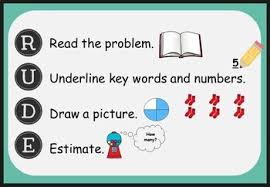 Early Finisher Work: If you like you could try C on P.152!Gaeilge:An Aimsir – Na Séasúir (The Weather – The Seasons)Féach ar “Roth na Ceithre Shéasúr” (see worksheets for this week)Léigh amach ós ard, na séasúir agus na míonna (Read out loud, the seasons and months)Abair Liom: Féach ar lth 122 & 123. Léigh é (Read it!).Póstaer – 15. Na séasúir [access this online at: https://content.folensonline.ie/programmes/AbairLiom/4th_class/resources/Poster/AL_4C_ACT_POS_CH15_009/index.html ]Scéal: Listen to the story being read aloud. Listen to it for a 2nd time and say the lines with the online reader.Foclóir: Listen to the words and click on the correct picture.Ceisteanna: Listen to questions 1 – 4 and answer them orally. If you like you could try more than 4 questions!Litriú agus Frasaí: As usual learn one frásaí and two litriú per day. Make sure that you learn the meaning and the spelling of these words. Cén sort aimsire atá ann inniu?álainnteI have included this full list in our worksheets for this week. As this list contains the English meaning of all words and phrases reading through it will help you understand new content of this chapter (also available online).Religion:The ‘Grow in Love’ book and all interactive content is available on the Grow in Love website: https://app.growinlove.ie/en/user/theme-lessons/112 . The eBook can be accessed on the right-hand side of the screen.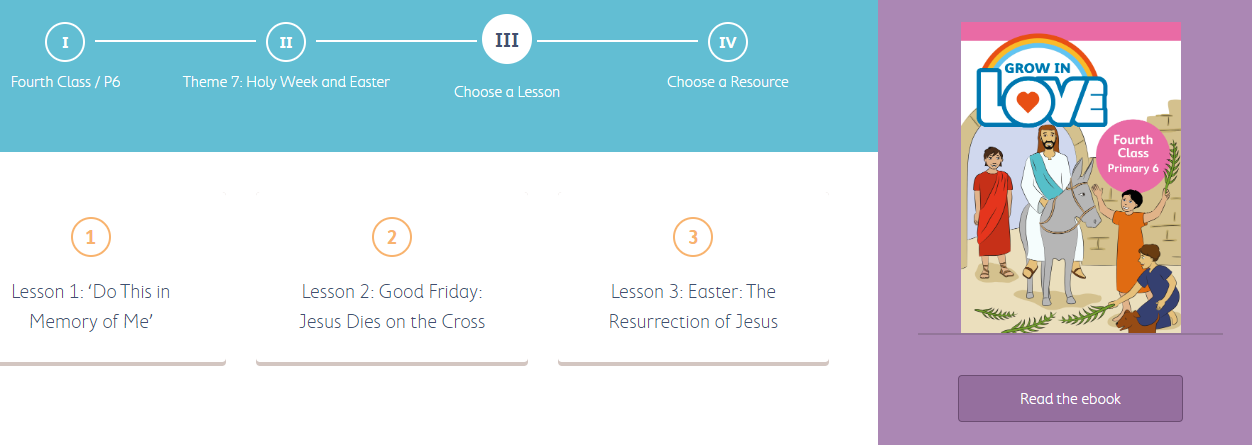 Login details are as follows: Grow in Love: www.growinlove.ie                                                   Email: trial@growinlove.ie                                                   Password: growinloveGrow in Love: Theme8 Lesson 1. Read about “Belonging to a Community” (1st box on page. 64)What do you think the best things are about living in Leixlip?Have you noticed any changes in the community during COVID-19?Read the rest of the page and see if you can answer the questions.Do you prefer to give or receive gifts? Why?SPHE:As we all know, one of the most important things we must do at the moment is wash our hands regularly with soap and water. Why use soap? Well, check out this experiment https://youtu.be/HKP5UiIpu3E and see why. You will need a bowl of water, pepper and some washing up liquid. Try the “Belly Buddies” mindfulness activity, found in the mindfulness task cards under the documents list on website for this week’s work.TuesdayEnglish:My Read at Home: Page 100 – Read and answer questions in copySpelling Workbook: Unit 14. Learn 4 spellings (L.S.C.W.C) and do Q. 4 & 5Word List - Dictionary work and sentences: Look up the meaning of the word and then put it into a sentencedriftingassureequipmentdistincttautpropelledGet your siblings or parents to play the dice game (see worksheets)Let’s Go: Tyke to the Rescue - Read pages 210-213Revise yesterday’s words (add them to the dice game if you like)Maths:Mental Maths: Tuesday Week 28Tables Book: Tuesday Week 26Tables: Practice your 3’s and 6’sPlanet Maths: Topic 25 Operations (complete work in copy)Page 153 A & B – Work out the answers to the sums (some with, some without brackets) – make sure you double check the different signage (+ or -) used in the sumPage 153 C – 2 – 5   - Cross Number Nets – solve the grid by filling in the answers to the sums or clue givenStep 1: Work out the answers to each column (grid will now be completed)Step 2: Work out the answers to each row and make sure they match what’s in the grid. If not, recheck all your sums and make any corrections necessaryI’ve completed no. 1, check if you get the same answers following the steps above.Gaeilge: An Aimsir – Na Séasúir Póstaer – 15. Na séasúir [access this online at: https://content.folensonline.ie/programmes/AbairLiom/4th_class/resources/Poster/AL_4C_ACT_POS_CH15_009/index.html ]Scéal: Listen to the story being read aloud again.Abair Liom: Féach ar lth 124.  [online]Léigh: Read the 1st two paragraphs. They are nice and short! Having listened to the póstaer story should help you! Foclóir on this week’s litriú sheet may also help!This vocabulary will also be helpful: 	go minic – oftenna síolta - seedslaonna - calvesuain - lambsfásann - growna barra – the cropsaire - careLth 109: Answer question 1 – 3Litriú agus Frasaí: As usual learn one frásaí and two litriú per day. Make sure that you learn the meaning and the spelling of these words. Tá an aimsir go breá / go dona inniu.fuargrianmhar						See this week’s list!Religion:Grow in Love: Theme 8 Lesson 1. Read page 65Complete the activity at top of pg. 65 in your copy.While writing in your copy, listen to the song “Come, Holy Spirit” in the online resources: https://app.growinlove.ie/en/user/lesson-resources/328Music: The BeatlesWe spoke briefly about the Beatles before so we’re going to look further into who they were and what they did.Read “The Beatles” document attached under this week’s list.Listen to the following three songs and answer the questions on the last page of the document:Daytripper: https://youtu.be/2IbPn5j2YKkYesterday: https://youtu.be/fCV9oqtwyVALet it Be: https://youtu.be/HzvDofigTKQWhich song was your favourite?WednesdayEnglish:My Read at Home: Page 101 – Read and answer questions in copySpelling Workbook: Unit 14. Learn 4 spellings (L.S.C.W.C) and do Q. 6 Let’s Go: Tyke to the Rescue – Re-Read StoryRevise Word List Words: using our dice game if possible!Let’s Go: Tyke to the Rescue – page 214, C: Seek and Search and E: Word WatchMaths:Mental Maths: Wednesday Week 28Tables Book: Wednesday Week 26Tables: Practice your 3’s and 6’sPlanet Maths: Topic 25 Operations (complete work in copy)This is revision of work we have already covered this year!Page 154 A – Complete all Q.1-4 – Remember the rules when multiplying by ten – moves place value to the left e.g. units to tens, tens to hundreds and add zero at end.For Q.3, use the same approach as when doing the second line in a long multiplication sum, put down your zero and multiply out by number in tens column.Page 154 C – Note: There are no remainders in questions 1-3.Gaeilge:Póstaer – 15. Na séasúir [access this online at: https://content.folensonline.ie/programmes/AbairLiom/4th_class/resources/Poster/AL_4C_ACT_POS_CH15_009/index.html ]Scéal: Listen to the story being read aloud again.Abair Liom: Féach ar lth 124.  [online]Léigh: Read the 2nd two paragraphs. This vocabulary will also be helpful: 	éiríonn sé níos fuaire –it gets cooler							Bailíonn said – they collect							An-ghnóthach – busy							Brat bán – white blanket							an talamh – the ground							Uaireanta – sometimesLth 124: Answer question 4 & 5. Try question 6 if you like, it may be tricky!Litriú agus Frasaí: As usual learn one frásaí and two litriú per day. Tá sé ag cur báistí / sneachta.scamallachfliuch						See this week’s list!Religion:Grow in Love: Theme 8 Lesson 2. Teamwork: When do you work as part of a team? Think of examples of this in school, at home, at activities/ hobbies you do.Read page 67 of your Grow in Love.Ask someone at home if they can do the activities with you. Don’t worry if not, just write down what you think yourself.History: Life in Norman Times – Chapter 10If don’t have our history book Window on the World 4 it can be accessed online: https://edcolearning.ie/Book/Page?bookId=book332&chapterId=chapter12&pageId=page71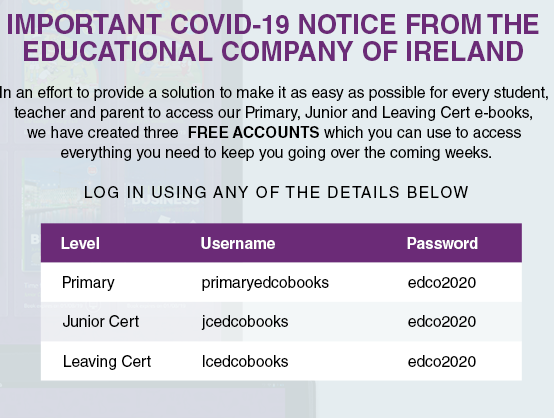 Have a look on :http://www.askaboutireland.ie/learning-zone/primary-students/subjects/history/history-the-full-story/norman-ireland-medieval-i/ to learn a little bit about the Normans in Ireland.Read: Page 71 of your History book: Life in Norman TimesWatch: this tourist video for a closer look of some castles located around Ireland: https://youtu.be/qNnCvxUIPMIMapwork: Page 72: Look at the map and decide where you would build your own castle and explain why. You could draw out your own map as part of this activity!ThursdayEnglish:My Read at Home: Page 102 – Read and answer questions in copySpelling Workbook: Unit 14. Learn 4 spellings (L.S.C.W.C) and do Q. 7Let’s Go: Tyke to the Rescue – Re-Read StoryRevise Word List Words Let’s Go: Tyke to the Rescue – page 214, D: Quest and QueryGrammar: Conjunctions: ‘A conjunction is a word that joins words or sentences together.’ Examples of conjunctions = and, but, so, orSee worksheet on conjunctions. Read through it and complete the activity in your copy. Watch your Ps and Qs, page 215, G – Complete the sentences in your copyMaths:Mental Maths: Thursday Week 28Tables Book: Thursday Week 26Tables: 3’s and 6’s Planet Maths: Topic 25 Operations (complete work in copy)Warm up exercise: number sentences https://content.folensonline.ie/programmes/PlanetMaths/PM4/resources/activities/pm_4c_051/index.htmlPage 155 A – Complete all sums – Multiplication and DivisionQ1 – Long Multiplication – reminder of method below: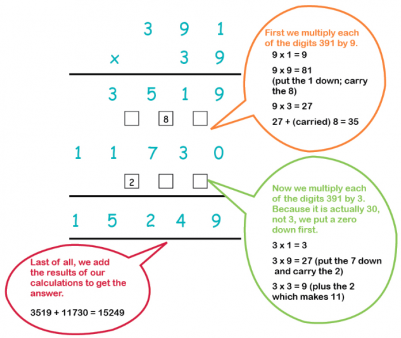 Q2 – Division – There will be remainders.Q3 & Q4 – To work out the answers, do what’s in the brackets first.Page 155 B – Complete questions 1, 2 and 4. See our RUDE Problem-solving strategy with Monday’s work.Gaeilge:Dán: Listen to the poem ‘An Aimsir’ being read aloud, follow the words and read along with it [available here: https://content.folensonline.ie/programmes/AbairLiom/4th_class/resources/Poem/AL_4C_ACT_POE_CH15_006/index.html ] Do this three times!Scríobh na habairtí: lth 126, D – try your best to fill in the blanks. Looking back over this week’s story and poster will help.						Litriú agus Frasaí: As usual learn one frásaí per day and two litriú per day. Make sure that you learn the meaning and the spelling of these words. Tá an ghrian ag taitneamh / ag spalpadh anuas.tirimgaofar						See this week’s list!Religion:Grow in Love: Theme 8 Lesson 2. Read page 68 of your Grow in Love.Watch this video about a letter Pope Francis wrote: https://app.growinlove.ie/en/user/lesson-resources/329In your copy, write four ways we can work together with people in our families and communities to help our planet. Draw a picture to accompany what you have written.Art:There is a lot of talk at the moment about hands and in particular, washing them regularly, so today we’re going to complete some 3D hand art: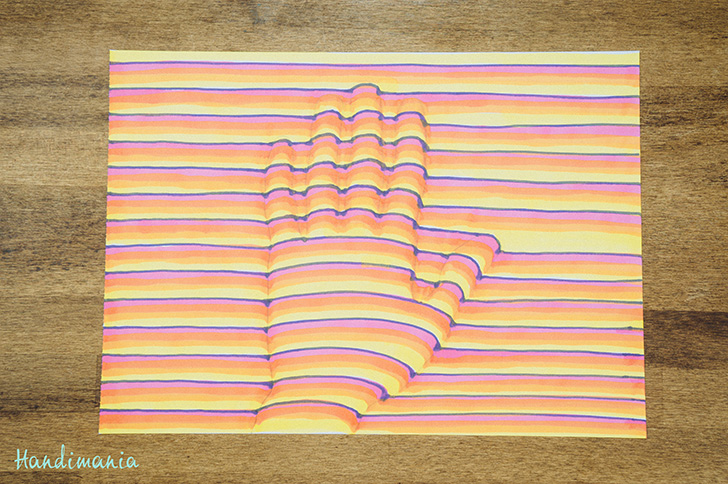 You’ll need an A4 white page, pencil, ruler and markers. Here’s a step by step guide:Trace your hand (and a bit of your wrist) using a pencil. Remember to do it lightly.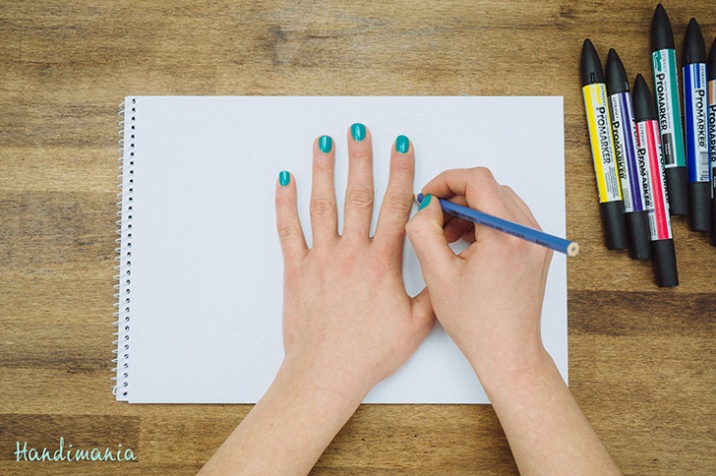 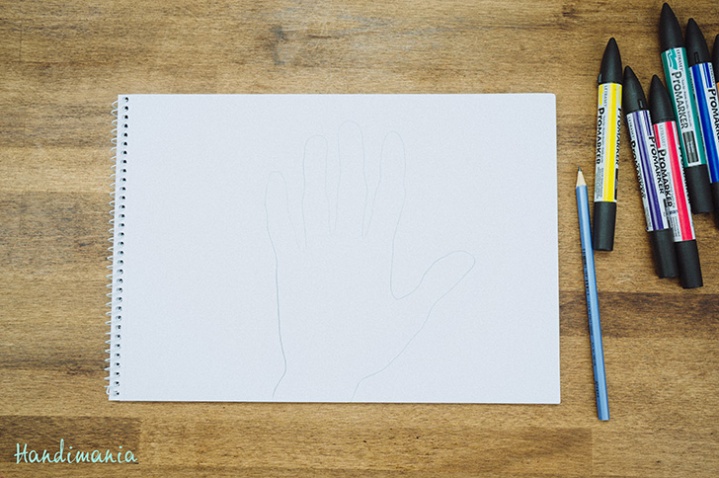 With a marker, draw straight lines across the paper as far as the outline of your hand. From that point, draw a curved line to the next point on the outline and then continue with a straight line.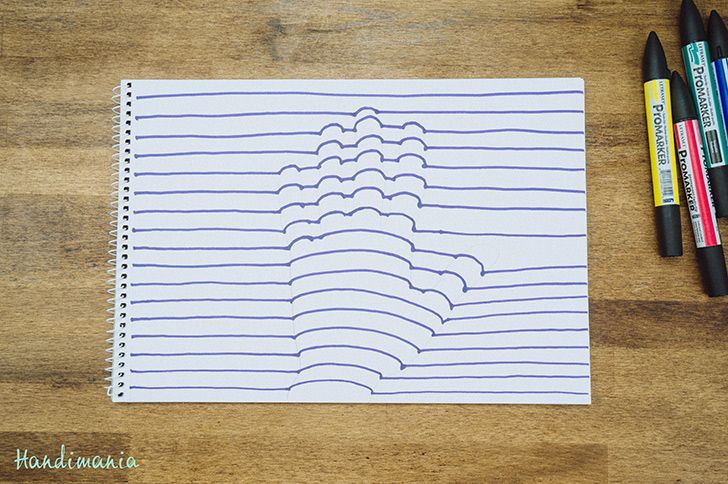 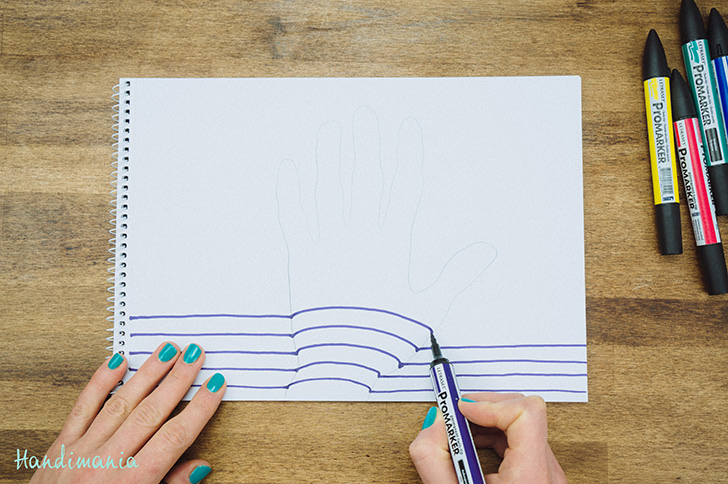 Take at least 3 markers in different colours and fill the gaps between basic lines by drawing lines in between. Always repeat the same order of colours. If necessary, fill in any white spots you may have missed.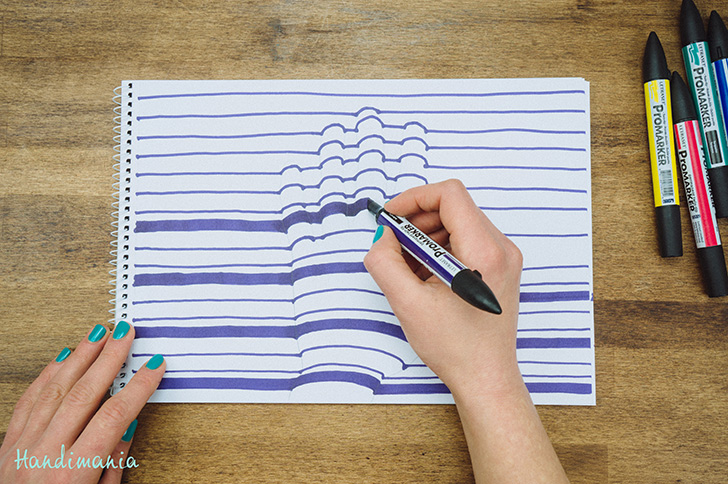 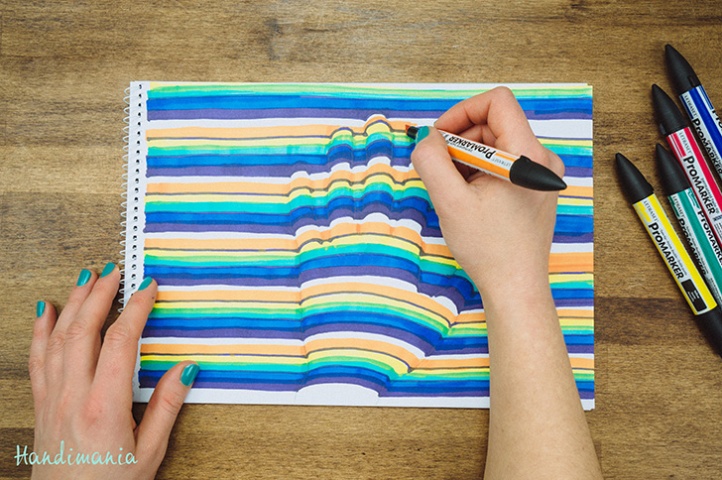 56Look, the 3D hand you’ve just made is about to pop out of paper!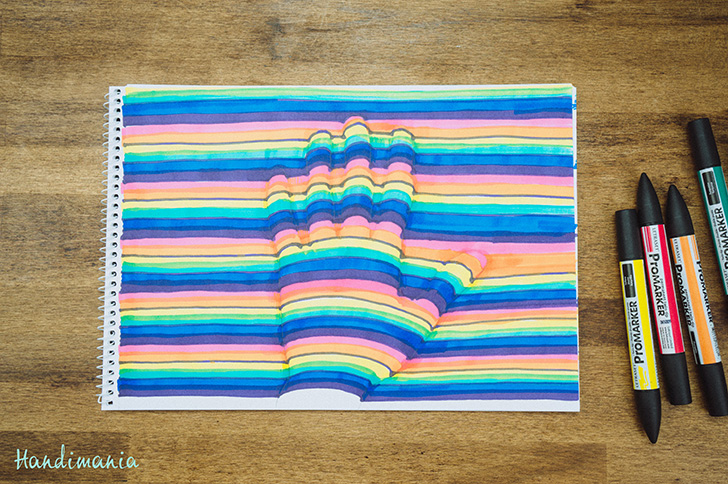 This video may help also: https://youtu.be/YNEXzvnD7mIFriday English:My Read at Home: Page 103 – Read and answer questions in copySpelling Workbook: Unit 14. Learn 4 spellings (L.S.C.W.C) and do Q. 9 & 10Let’s Go: Tyke to the Rescue – Re-Read StoryRevise Word List Words Writing – Imagine you are Henry (from this week’s story) and write the story from Henry’s point of view. Describe how scared you were as you drifted out to sea. Maths:Mental Maths: Friday Week 28Tables: Practice your 3’s and 6’s Planet Maths: Topic 25 Operations (complete work in copy)Operations Revision: https://ie.ixl.com/math/class-4/add-subtract-multiply-and-divideCheck-up page: Do C &D. Gaeilge:A break from ‘Abair Liom’ today!Video: Féach ar an bhfíseán seo: https://youtu.be/QAnLG6_at0oPowerpoint: Féach ar powerpoint “Cén sort aimsire atá ann inniu?” agus léigh amach é.Tarraing pictiúr: Draw a picture of the four seasons, split page into four parts as below, write the season as Gaeilge under each picture and one sentence describing the weather. See my examples below. This week’s story from ‘Abair Liom’ lth 124 will help you!History: Life in Norman Times – Chapter 10Page 73 – Design the floor plans of your own castle. Use an A4 sheet if you have one or 2 pages of your copy.What rooms do you think should be next to each other? How will people get into/ out of the castle? Will there just be one entrance or exit?Page 75 -  Complete Question Time no. 1-9 in copyProject idea: Make your own 3D castle out of cardboardScience: Plants and Flowers – Chapter 16 Flower PowerWindow on the World 4 – Science [available online: https://www.edcolearning.ie/Book/Page?bookId=book378&chapterId=chapter18&pageId=page81 ]In late Spring, wildflowers start popping up everywhere like fields, by the sides of roads, under hedges and in gardens. Many weeds are in fact wildflowers. I must have a lot of wildflowers in my garden so!Read: page 82 and 83 of our science book Name the flower they have described on page 83 (*clue –I have drank this flower as a tea!)Try to find this flower in your garden or while you are on a walk. I found it on a walk this morning: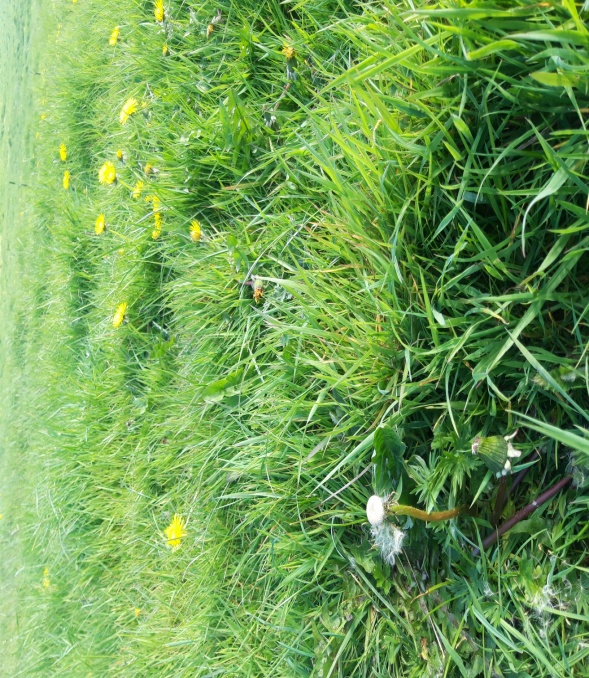 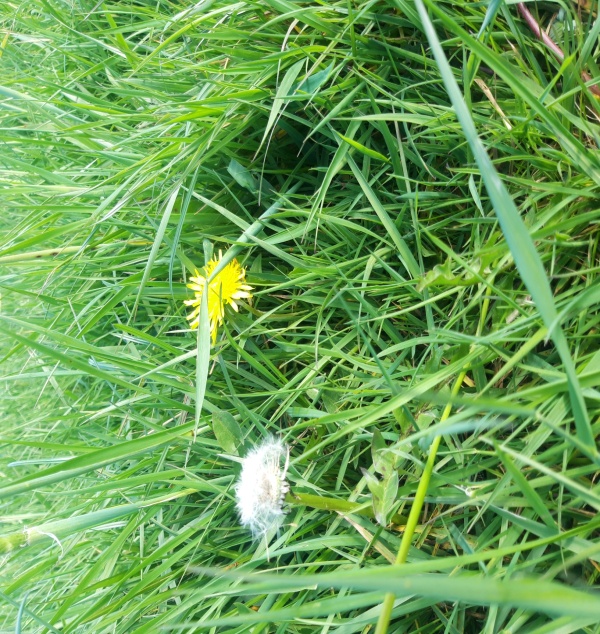 Draw a diagram of this common wildflower and label the following parts: bright yellow flowerSeed head (clock)Low leavesLong stemLatex (in the stem)Don’t forget to put a heading on your diagram!Extra: If you like you could research this flower on https://www.kiddle.co/ and find five interesting facts about this wildflower. I would love to see your diagrams and the facts you found interesting!P.E.:Make sure you’re getting exercise daily.Continue to focus on your skills if you play sport outside of school and share any new skills with us. I am continuing to practice my football and camogie skills.Use ‘Go Noodle’ or ‘The Body Coach’ as ways to get exercise with your family.Skipping is a great exercise if you have a skipping rope at home.You could also attempt to run a marathon (42km) in your garden! You could start with 10 laps every morning – let me know what you get on!Well done!Have a great weekend!461250690An t-earrachBíonn laonna agus uain....An samhradhFásann na hainmhithe.An GeimhreadhTiteann sneachta....An fómharTiteann na duilleoga...EnglishEnglishAccess:Let’s Gohttps://www.cjfallon.ie/Click Student ResourcesMy Read at Home 4 https://www.cjfallon.ie/Click Student ResourcesMy Spelling WorkbookWorkbookHandwritingWorkbookMaths Planet Maths https://www.folensonline.ie/Register with own details and use roll no. Prim20Tables ChampionWorkbookNew Wave Mental MathsWorkbookGaeilge Abair Liomhttps://www.folensonline.ie/Register with own details and use roll no. Prim20ReligionGrow in Lovehttps://www.growinlove.ie/en/Email: trial@growinlove.ie                                       Password: growinloveHistoryWindow on the World 4 Historyhttps://www.edcolearning.ie/Username: primaryedcobooksPassword: edco2020Science Window on the World 4 Sciencehttps://www.edcolearning.ie/Username: primaryedcobooksPassword: edco2020